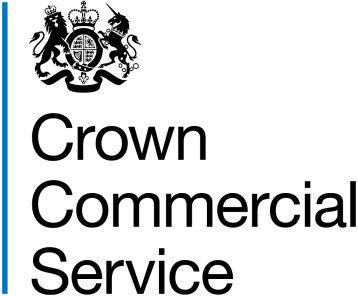 THE SUPPLY OF ELECTRICITYAND ANCILLARY SERVICESRESTRICTED PROCEDUREREFERENCE NUMBER: RM3791Full Customer and Meter ListATTACHMENT 7REDACTED